【第7・8回講座】　　　　　　　　　　　　　　　　　　　　　　　　　　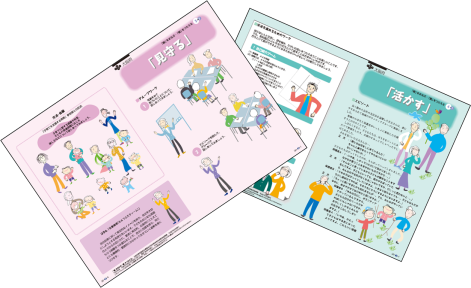 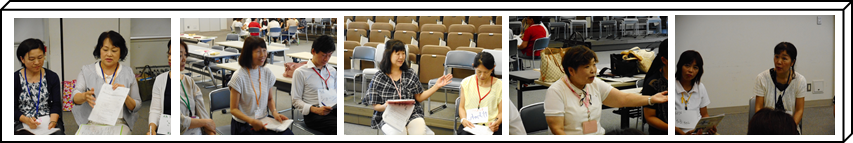 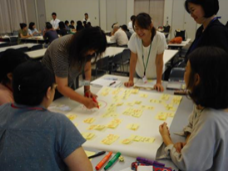 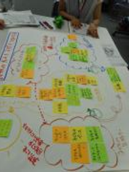 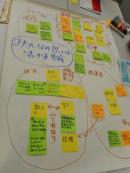 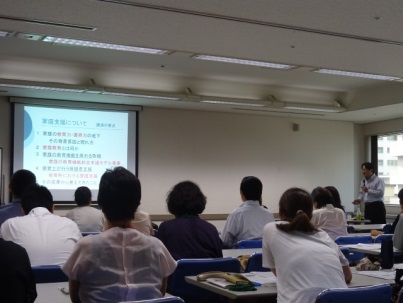 